MINISTERIO DE JUSTICIA Y PAZ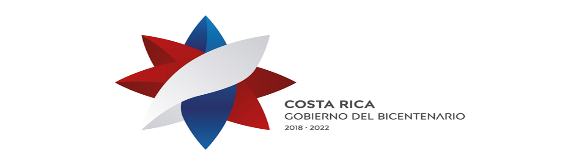 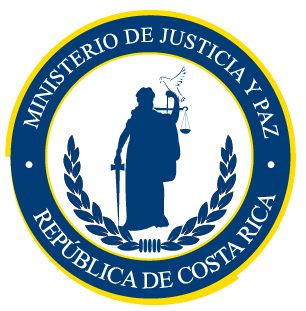 UNIDAD DE DESARROLLOEVALUACION DEL DESEMPEÑO PERIODO 2019PERSONAL CUBIERTO POR REGIMEN POLICIAL PENITENCIARIO y REGIMEN DE SERVICIO CIVILA continuación, se detalla información de la Evaluación del Desempeño del periodo 2019 para el personal del Ministerio de Justicia y Paz, cabe indicar que por las circunstancias de la Emergencia Nacional Sanitaria, el actual COVID-19 los resultados obtenidos en la Unidad de Desarrollo del Departamento de Gestión Institucional de Recursos Humanos, son datos parciales, dado que se ha presentado algunas evaluaciones pendientes por motivo de continuidad de incapacidades, vacaciones, permisos, etc. EVALUACION DEL DESEMPEÑO PERIODO 2019 (Aplicada en febrero 2020)EVALUACION DEL DESEMPEÑO PERIODO 2019 (Aplicada en febrero 2020)EVALUACION DEL DESEMPEÑO PERIODO 2019 (Aplicada en febrero 2020)EVALUACION DEL DESEMPEÑO PERIODO 2019 (Aplicada en febrero 2020)PERSONAL CUBIERTO POR REGIMEN DE SERVICIO CIVIL (R.S.C)PERSONAL CUBIERTO POR REGIMEN DE SERVICIO CIVIL (R.S.C)PERSONAL CUBIERTO POR REGIMEN DE SERVICIO CIVIL (R.S.C)Cantidad de puestos Institucionales dentro de R.S.C y excluidos al periodo 20195 527DATOS DE LOS PUESTOS DENTRO DEL R.S.C:Ocupados en Propiedad1 071Vacantes con interino491Vacantes sin interino107total puestos dentro RSC1 669DATOS DE LOS PUESTOS FUERA (EXCLUIDOS) DEL R.S.C:Puestos Excluidos2Puestos Confianza16Puestos Exceptuados2Otros puestos (Policial Penitenciario)3 838total puestos fuera  RSC3 858DATOS DE LOS PUESTOS EVALUADOS DENTRO DEL  R.S.C:Personal evaluado tiempo establecido1 467Personal evaluado extemporáneo43Personal que presento disconformidad y fue resuelto9Personal no evaluado por motivo de incapacidad, vacaciones, permisos o pensionados52total del personal del R.S.C evaluado periodo 20191 510Fuente: Estadísticas ED RSC-periodo 2019
Unidad de DesarrolloEVALUACION DEL DESEMPEÑO PERIODO 2019 (Aplicada en enero 2020)EVALUACION DEL DESEMPEÑO PERIODO 2019 (Aplicada en enero 2020)EVALUACION DEL DESEMPEÑO PERIODO 2019 (Aplicada en enero 2020)EVALUACION DEL DESEMPEÑO PERIODO 2019 (Aplicada en enero 2020)EVALUACION DEL DESEMPEÑO PERIODO 2019 (Aplicada en enero 2020)PERSONAL CUBIERTO POR REGIMEN POLICIAL PENITENCIARIOPERSONAL CUBIERTO POR REGIMEN POLICIAL PENITENCIARIOPERSONAL CUBIERTO POR REGIMEN POLICIAL PENITENCIARIOPERSONAL CUBIERTO POR REGIMEN POLICIAL PENITENCIARIOCantidad de puestos del Régimen Policial Penitenciario al periodo 20193 838DATOS DE LOS PUESTOS EVALUADOS DEL REGIMEN POLICIAL PENITENCIARIOPersonal evaluado tiempo establecido3 041Personal evaluado extemporáneo145Personal que presento disconformidad y fue resuelto0Personal no evaluado por motivo renuncia, cese de nombramiento y pensión-jubilación66Personal no evaluado en seguimiento por motivo de incapacidades, vacaciones, permisos, traslados, otros.586total del personal del R.S.C evaluado periodo 20193 186Fuente: Estadísticas ED Policial-periodo 2019
Unidad de Desarrollo